在你惊讶的一瞬间起火——通过绝热压缩让棉花燃烧自制压气发火器。所需时间10分钟，工作时间60分钟。实验内容用力一下子按下活塞，放入气筒中的棉花就会“嘭”的一下燃烧起来。燃烧只是一瞬间的事情，但是，我们能从中看到通过绝热压缩引起的温度上升。所需材料压气发火器、凡士林、棉花、塑料管（内径11mm×外径15mm×长250mm）、木棍（直径10mm×长30mm）、方木料（20mm×20mm×100mm）、板子、红色橡胶拴0C号（2个）。市场上销售的压气发火器价格很高，并且，由于气筒是玻璃管，容易破损，所以不适合学生使用。如果自己简单制作一个又结实、又便宜的压气发火器，就可以让学生向压气发火器挑战了。实验方法和要点简单压气发火器的制作方法将塑料管切割成上面所说的长度。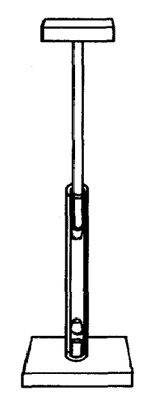 为了很容易地往塑料管两端插入橡胶拴，将切好的塑料管的两端进行切削调整。活塞部分是木制的。握在手里的部分用方木料，中间要钻一个直径为10mm的孔。为了握起来舒适，将木料的四个角锉掉。往小孔内涂抹粘合剂，把木棍插入小孔。如果是很坚硬的木棍（如桂树材料等），就不用粘合剂了。这样当木棍折断时，还可更换。制作防止发火器滑动的阻滑件（有这个阻滑件和没有这个阻滑件，施加力的方法是截然不同的）。在板子的中央钻一孔，把木棍埋进20mm左右。把涂满了凡士林的橡胶栓在塑料管中来回地上下走几次。起火的方法为了能让橡胶拴在塑料管内滑动自如，也要把塑料管内涂满凡士林。将装有阻滑件的板子置于结实的台面上，垂直安装压气发火器。把活塞一下子接下去，尽管没有火源，但棉花在一瞬间就“嘭”的一声燃烧起来。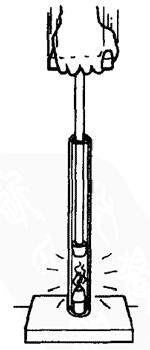 延伸把干冰（从固体到气体的升华现象）装入压气发火器中，慢慢按下活塞，你会看到干冰的液化。而把活塞提上来，又恢复为固体的干冰了。如果加入丁烷气，慢慢按下活塞，也会成为液体。这时，液化了的丁烷气将凡士林熔化，橡胶栓的滑动就变得很困难。最坏的结果是橡胶栓粘在塑料管内。所以这个实验要尽快结束。注意事项板子的阻滑件还起到了阻挡橡胶栓的作用。如果没有它，橡胶栓如同“空气炮弹”一般，会飞出去的。所以要注意不要打着周围的人。还要准备好备用的橡胶栓。实验后，一定要把橡胶栓从塑料管中取出来。否则，橡胶栓会粘在管内，以后就难以清理了。